2. april 2021 – mednarodni dan knjig za otroke

Letošnjo poslanico in plakat je pripravila Ameriška sekcija IBBY (The United States Board on Books for Young People – USBBY). Poslanico je napisala pesnica Margarita Engle, plakat je ustvaril ilustrator Roger Mello.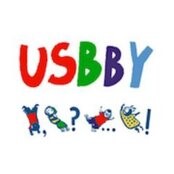 Glasba besedMargarita EngleKo beremo, zrastejo duhu peruti.
Ko pišemo, nam zapojejo prsti.

Besede so bobni in flavte na listu,
so ptič, ki se s pesmijo vzpenja, in slon, ki trobenta,
so reka, ki teče, in slap, ki teleba,
metulj, ki zakroži
visoko na nebu!

Besede nas vabijo k plesu –
ritmi in rime, utripi srca,
peket in prhut, stare in nove povesti,
take izmišljene, take resnične.

Kadar si udobno ugnezden doma
ali čez meje drviš proti novim deželam
in tujim jezikom, so zgodbe in pesmi
vse tvoje.

Kadar delimo besede drug z drugim, glasovi
postanejo glasba prihodnosti,
mir, prijateljstvo, radost:
melodija,
ki upa.

Prevedla Nada Grošelj